Skill(s) to focus on in Activity/Drill: Name of Drill : Pass and MovePassing DrillPassing and receiving at speedPassing and receiving at right angles 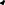 Description of Skill Activity1 Ball, 10+ players per drill, 8 cones laid out as above, approx. 15m apartAt least 1 play on each cone, preferably 2Players only need to run in straight lines (blue to green, green to blue, red to sky blue, sky blue to red)Players need to work in pairs, based on the colours aboveInitially A & B will run to G  & H, C & D will run to E & FA starts with the ball, run towards H, passes to C who is running towards EC passes to B, who is running towards G. B passes to D to is running towards F.A & B should now be at G & H, C & D should be at E & F.  The ball should be at F.Repeat the drill with E & F running with G & H.  (F to G to E to H, with ball finishing back at A)Things to note and make players aware of:Concentration is key, after every “play” you need to think about your next moveTiming of the run is key.  You want to pass/receive on the run.One of each of the pairs need to stagger their runShort, sharp passing.  No long loopy ones!Good drill for close quarter passing in tight situationsVariations and Progressions of Drill:Set a time target, no dropped passesGroup forfeit for each dropped pass (push up, burpie etc)